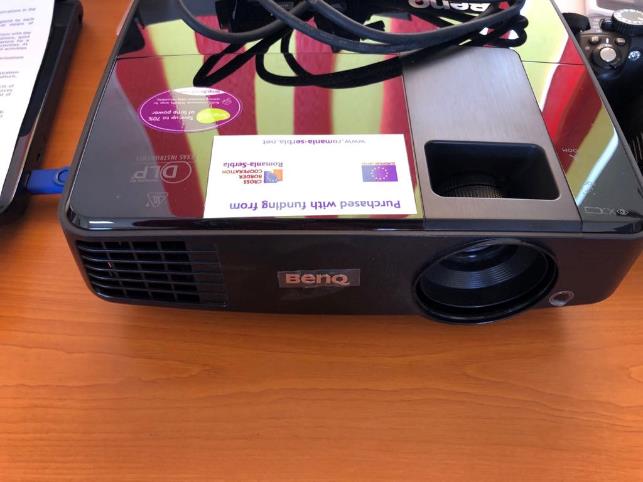 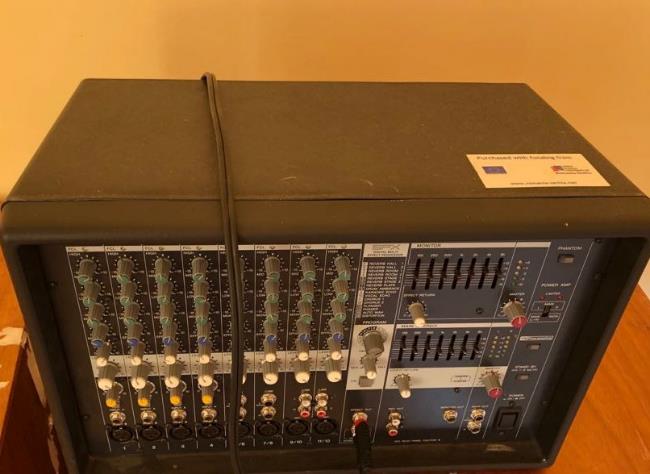 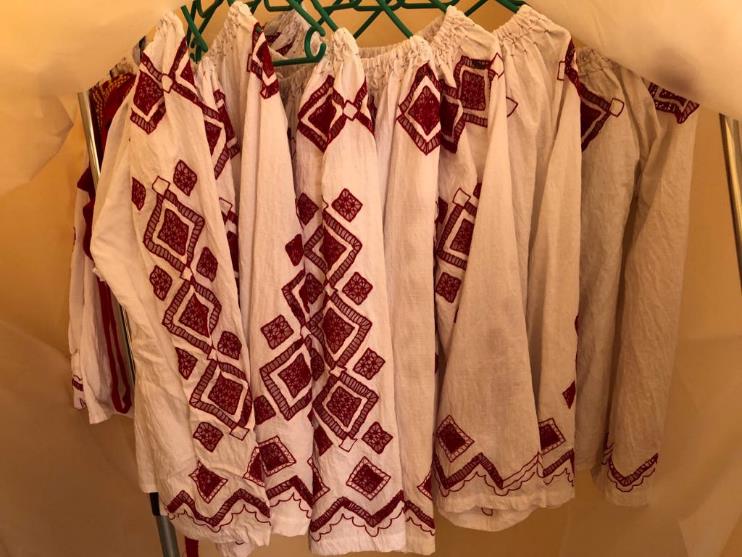 Project informationProject informationCALL FOR PROPOSALS2MIS-ETC:1234PRIORITY AXIS:3. Promoting “people to people” exchangesMEASURE:3.3 Increase educational, social cultural and sporting exchangesPROJECT TITLE:Increasing quality of life through cross-border cooperation activities between Giulvaz and Marghita (Plandiste)ACRONYM:IQLGMDURATION:24.10.2013 – 23.10.2014IPA FUNDS CONTRACTED:68.680,00€TOTAL FUNDS CONTRACTED:80.800,00€ABSORBTION RATE (%):85,29%PROJECT OBJECTIVE(S):PROJECT OBJECTIVE(S):To increase the cooperation between communities of Municipalities Giulvaz and Margita (Plandiste) and to establish a long-term partnership and cooperation in education, cultural and social activities, to contribute to better understanding of each other and finding solutions to joint local problems in the border area and improve the quality of life.To intensify the cross-border cultural activities during the project implementation between the people from, Giulvăz (Romania) and Margita, Serbia.To put in value, during the project implementation, the customs and traditions of the minorities from Giulvaz and Margita.To improve the collaboration between the local authorities from the two Municipalities, Giulvaz (Romania) and Margita (Serbia) during the project and to create and operate a network of communication, collaboration and sustainable cooperation across borders to support cultural and educational activities.To improve knowledge of cultural, tourism and language from the neighbouring country for a better integration of the local communities from border area.To increase the cooperation between communities of Municipalities Giulvaz and Margita (Plandiste) and to establish a long-term partnership and cooperation in education, cultural and social activities, to contribute to better understanding of each other and finding solutions to joint local problems in the border area and improve the quality of life.To intensify the cross-border cultural activities during the project implementation between the people from, Giulvăz (Romania) and Margita, Serbia.To put in value, during the project implementation, the customs and traditions of the minorities from Giulvaz and Margita.To improve the collaboration between the local authorities from the two Municipalities, Giulvaz (Romania) and Margita (Serbia) during the project and to create and operate a network of communication, collaboration and sustainable cooperation across borders to support cultural and educational activities.To improve knowledge of cultural, tourism and language from the neighbouring country for a better integration of the local communities from border area.To increase the cooperation between communities of Municipalities Giulvaz and Margita (Plandiste) and to establish a long-term partnership and cooperation in education, cultural and social activities, to contribute to better understanding of each other and finding solutions to joint local problems in the border area and improve the quality of life.To intensify the cross-border cultural activities during the project implementation between the people from, Giulvăz (Romania) and Margita, Serbia.To put in value, during the project implementation, the customs and traditions of the minorities from Giulvaz and Margita.To improve the collaboration between the local authorities from the two Municipalities, Giulvaz (Romania) and Margita (Serbia) during the project and to create and operate a network of communication, collaboration and sustainable cooperation across borders to support cultural and educational activities.To improve knowledge of cultural, tourism and language from the neighbouring country for a better integration of the local communities from border area.SHORT DESCRIPTION OF THE PROJECT:SHORT DESCRIPTION OF THE PROJECT:SHORT DESCRIPTION OF THE PROJECT:The project equipped the partners with audio-video systems, chairs and folk costumes for organizing a different number of cultural and educational activities.The project equipped the partners with audio-video systems, chairs and folk costumes for organizing a different number of cultural and educational activities.DEGREE OF ACHIEVEMENT OF INDICATORS: RESULTS ACHIEVED: 16 young people (8 from Margita and 8 from Giulvaz) trained to present a variety of Romanian and Serbian folk dances;two folk shows with Serbian and Romanian folkloric dances and traditions containing a new repertoire supported by members of Giulvaz and Margita were organized;increasing of the experience of both partners in project management;increasing the cooperation between partners, between local and regional authorities, between the neighbour communities;acquisition of equipment and goods, necessary for a better development of present and future cultural activities.Partnership informationCOUNTRYCOUNTY/DISTRICTBUDGET(EURO)CONTACT DETAILSLEAD PARTNER:Municipality of GiulvazRomaniaTimiş40.000,00Giulvaz, No. 172Tel. 0256-416201PARTNER 2:Municipality of PlandisteSerbiaSouth Banat40.800,00Plandiste, Vojvode Putnika 38Tel. 013 861033